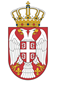 РЕПУБЛИКА СРБИЈА НАРОДНА СКУПШТИНАОдбор за спољне послове06 Број: 06-2/392-2117. септембар 2021. годинеБ е о г р а дНа основу члана 70. став 1. алинеја прва Пословника Народне скупштинеС А З И В А М32. СЕДНИЦУ ОДБОРА ЗА СПОЉНЕ ПОСЛОВЕЗА  УТОРАК, 21.  СЕПТЕМБАР 2021. ГОДИНЕ,СА ПОЧЕТКОМ У 12 ЧАСОВА	За ову седницу предлажем следећиД н е в н и   р е дИницијативе за посетеПозив за учешће на Састанку председника парламената Западног Балкана, на Брду код Крања, Република Словенија, од 26. до 27. септембра 2021. године. Позив за учешће у Дијалогу о регионалној политици са законодавцима из Југоисточне Европе на тему кривичног гоњења, рехабилитације и реинтеграције страних терористичких бораца, који ће се одржати у Бечу, Аустрија, 14. и 15. октобра 2021. године.       2.  РазноСедница ће се одржати у Дому Народне скупштине, Трг Николе Пашића 13, сала II.             Моле се чланови Одбора да у случају спречености да присуствују седници Одбора, о томе обавесте своје заменике у Одбору.     ПРЕДСЕДНИК ОДБОРАПроф. др Жарко Обрадовић, с.р.